All ballots are due by May 1, 2015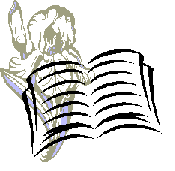 Return to:Jeanine AkersSt. Mary’s Episcopal School60 Perkins ExtendedMemphis, TN 38117Or email to: jakers@stmarysschool.orgVolunteer State Book Award 2014-15Ballot for Grades 9-12 (High School Division)Please enter the total of votes for each book in the left column and fill out the identifying information at the bottom of the ballot.Volunteer State Book Award 2014-15Ballot for Grades 9-12 (High School Division)Please enter the total of votes for each book in the left column and fill out the identifying information at the bottom of the ballot.Volunteer State Book Award 2014-15Ballot for Grades 9-12 (High School Division)Please enter the total of votes for each book in the left column and fill out the identifying information at the bottom of the ballot.Volunteer State Book Award 2014-15Ballot for Grades 9-12 (High School Division)Please enter the total of votes for each book in the left column and fill out the identifying information at the bottom of the ballot.BookBookTally AreaTotal VotesBacigalupi, Paolo. The Drowned Cities. Little, Brown & Co., 2012.Bacigalupi, Paolo. The Drowned Cities. Little, Brown & Co., 2012.Bardugo, Leigh. Shadow and Bone.Henry Holt, 2012.Bardugo, Leigh. Shadow and Bone.Henry Holt, 2012.Blumenthal, Karen. Steve Jobs: The Man Who Thought Different. Feiwel & Friends, 2012.Blumenthal, Karen. Steve Jobs: The Man Who Thought Different. Feiwel & Friends, 2012.Bray, Libba. The Diviners. Little, Brown & Co., 2012.Bray, Libba. The Diviners. Little, Brown & Co., 2012.Brosgol, Vera. Anya’s Ghost. First Second, 2011.. Brosgol, Vera. Anya’s Ghost. First Second, 2011.. Cass, Kiera. The Selection. Harper Teen, 2012.Cass, Kiera. The Selection. Harper Teen, 2012.Gagnon, Michelle. Don’t Turn Around. Harper Collins, 2012.Gagnon, Michelle. Don’t Turn Around. Harper Collins, 2012.Hopkinson, Deborah. Titanic: Voices from the Disaster. Scholastic Press, 2012.Hopkinson, Deborah. Titanic: Voices from the Disaster. Scholastic Press, 2012.Jarzab, Anna. The Opposite of Hallelujah. Delacorte, 2012.Jarzab, Anna. The Opposite of Hallelujah. Delacorte, 2012.King, A.S. Ask the Passengers. Little, Brown & Co., 2012.King, A.S. Ask the Passengers. Little, Brown & Co., 2012.Levinson, Cynthia. We’ve Got a Job: The 1963 Birmingham Children’s March.Peachtree, 2012.Levinson, Cynthia. We’ve Got a Job: The 1963 Birmingham Children’s March.Peachtree, 2012.Levithan, David. Every Day. Alfred A. Knopf, 2012.Levithan, David. Every Day. Alfred A. Knopf, 2012.Meyer, Marissa. Cinder. Feiwel and Friends, 2012.Meyer, Marissa. Cinder. Feiwel and Friends, 2012.Mullin, Mike. Ashfall. Tanglewood Press, 2011.Mullin, Mike. Ashfall. Tanglewood Press, 2011.Nelson, Vaunda Micheaux. No Crystal Stair: A Documentary Novel of the Life and Work of Lewis Michaux, Harlem Bookseller.Carolrhoda Books, 2012.Nelson, Vaunda Micheaux. No Crystal Stair: A Documentary Novel of the Life and Work of Lewis Michaux, Harlem Bookseller.Carolrhoda Books, 2012.Rubens, Michael. Sons of the 613. Clarion Books, 2012.Rubens, Michael. Sons of the 613. Clarion Books, 2012.Saenz, Benjamin Alire. Aristotle and Dante Discover the Secrets of the Universe. Simon& Schuster, 2012.Saenz, Benjamin Alire. Aristotle and Dante Discover the Secrets of the Universe. Simon& Schuster, 2012.Septys, Ruta. Out of the Easy. Philomel Books, 2013.Septys, Ruta. Out of the Easy. Philomel Books, 2013.Sheinkin,Steve. Bomb: The Race to Build – and Steal – the World’s Most DangerousWeapon. Roaring Book Press, 2012.Sheinkin,Steve. Bomb: The Race to Build – and Steal – the World’s Most DangerousWeapon. Roaring Book Press, 2012.Stone, Tanya Lee. Courage Has No Color, the True Story of the Triple Nickles:America’s First Black Paratroopers. Candlewick, 2013.Stone, Tanya Lee. Courage Has No Color, the True Story of the Triple Nickles:America’s First Black Paratroopers. Candlewick, 2013.Total Number of VotesNameSchoolAddressEmail address